防長史談会第2回総会・大会のお知らせ総会13：00～13：30　大会14：00～17：00場所：同志社大学今出川キャンパス良心館107教室参加費（『防長史談会雑誌』一冊込）：会員2000円　　　　　　　　　　　　　　　　　　　　　　　　　 一般3000円問い合わせ〒551-0041　大阪市中央区北浜１-８-１６　大阪証券取引所ビル　北浜法律事務所・外国法共同事業　内、　防長史談会事務局　　TEL：06-6202-1088（担当：池田）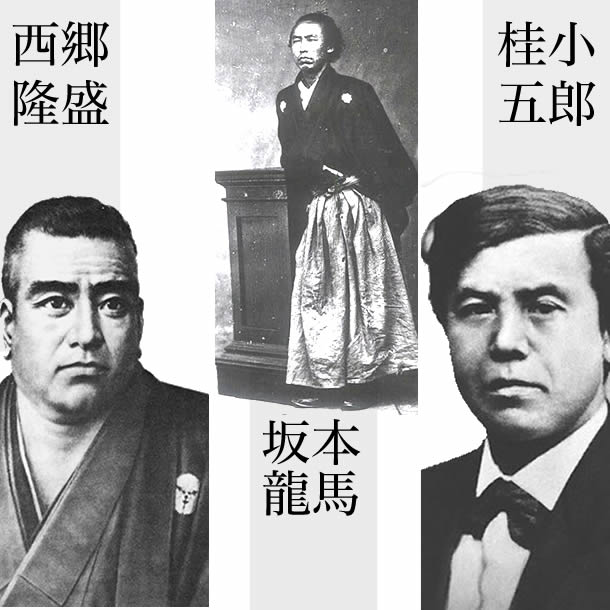 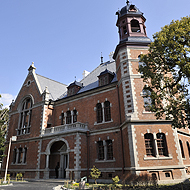 薩長同盟・四境戦争150周年　この記念すべき年にあたり、第2回総会・大会は同盟締結の地の京都で、旧薩摩藩邸跡に屹立する同志社大学において開催いたします。　なお、大会は特定非営利法人京都龍馬会との共催により、以下のプログラムで行ないます。基調講演西田毅　同志社大学名誉教授第二部　パネル・ディスカッション　幡新大実　大阪女学院大学教授　久野潤　名城大学非常勤講師　赤尾博章　京都龍馬会理事長　村上繁樹　霊明神社八世神主　竹本知行　防長史談会副代表